令和5年度  旭 川 市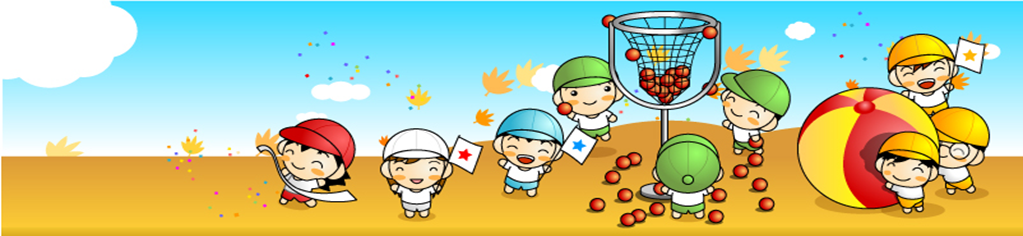 盛夏の候、ますますご健勝のこととお喜び申し上げます。日頃、障連協の運営にご理解とご協力を賜り心よりお礼申し上げますさて、標記の件につきまして、昨年度に続き実施致します。本事業は、旭川市の障害者福祉事業の一環として、以前から障連協が委託を受け実施しているものです。事業規模が縮小され午前のみの開催となりましたが、みなさんで盛り上げて行きたいと思いますので是非ご参加ください。つきましては、次のとおり実施いたしますので、ご案内いたします。なお、準備の都合上、「参加申込書」を９月２０日までに事務局までご提出いただきますようお願い申し上げます。１　日　　時　　　令和５年 １０ 月 ８ 日 （日）  集合 ９時１５分　　　　　　　　　　　開 会 式：９時３０分～競技開始：９時４５分から１２時００分までの予定２　場　　所　　　旭川市障害者福祉センター　　２階　体育館３　競技種目　　　幸運ゲーム、どんな景品かな？、ゲーム体験レース４　そ の 他　　 上履き、外靴を入れる袋 を御持参ください。５　申込方法　　「参加申込書」に名前等を記入のうえ、事務局にお申し込みください。６　申込期限　　 令和５年９月２０日までにＦＡＸ等で提出願います。　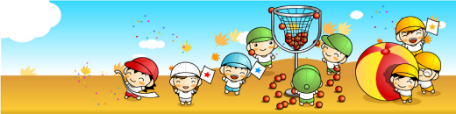 【申込及び問合せ先】   事務局ＴＥＬ／ＦＡＸ　３１－２２２６主催　　旭　川　市 　　特定非営利活動法人　旭川市障害者連絡協議会旭川市障害者スポーツミニフェスタ参加申込書氏　　名住　　　　所電　　話備考